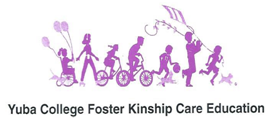 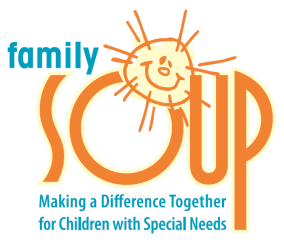 Positive Power for ADHDMonday, March 26, 20186:30pm – 8:30pmCooper Avenue Baptist Church804 Cooper Avenue, Yuba CityPlease Join Us!Free to residents of Yuba, Sutter, and Colusa counties. Child care available. Call 741-6750 for more information. 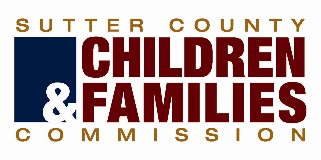 